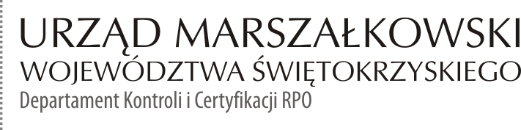 KC-I.432.172.2.2022								   Kielce, dn. 29.06.2022 r.Gmina Ostrowiec Świętokrzyskiul. Jana Głogowskiego 3/527 – 400 Ostrowiec ŚwINFORMACJA POKONTROLNA NR KC-I.432.172.2.2022/IP-3z kontroli w trakcie realizacji projektu nr RPSW.03.04.00-26-0049/18 pn.: „Ekologiczny transport miejski w Ostrowcu Świętokrzyskim - II etap”, realizowanego w ramach Działania 3.4 „Strategia niskoemisyjna, wsparcie zrównoważonej multimodalnej mobilności miejskiej”, III Osi priorytetowej „Efektywna i zielona energia”, VII Osi priorytetowej - „Sprawne usługi publiczne” Regionalnego Programu Operacyjnego Województwa Świętokrzyskiego na lata 2014 - 2020, polegającej na weryfikacji dokumentów w zakresie prawidłowości przeprowadzenia właściwych procedur dotyczących udzielania zamówień publicznych, przeprowadzonej na dokumentach 
w siedzibie Instytucji Zarządzającej Regionalnym Programem Operacyjnym Województwa Świętokrzyskiego na lata 2014 – 2020 w dniach od 13.06.2022 r. do 17.06.2022 r. oraz na dodatkowo przekazanej dokumentacji w Centralnym systemie teleinformatycznym SL2014 do dnia 22.06.2022 r.I. INFORMACJE OGÓLNE:1. Nazwa i adres badanego Beneficjenta:Gmina Ostrowiec Świętokrzyskiul. Jana Głogowskiego 3/527-400 Ostrowiec Świętokrzyski,  2. Status prawny Beneficjenta:wspólnoty samorządowe3. Nazwa i adres badanego partnera projektu:Powiat Ostrowieckiul. Iłżecka 3727-400 Ostrowiec Świętokrzyski  4. Status prawny partnera projektu:wspólnoty samorządoweII. PODSTAWA PRAWNA KONTROLI:Niniejszą kontrolę przeprowadzono na podstawie art. 23 ust. 1 w związku z art. 22 ust. 4 ustawy z dnia 11 lipca 2014 r. o zasadach realizacji programów w zakresie polityki spójności finansowanych 
w perspektywie finansowej 2014-2020 (Dz.U. z 2020 r., poz. 818 j.t.).III. OBSZAR I CEL KONTROLI:Cel kontroli stanowi weryfikacja dokumentów w zakresie prawidłowości przeprowadzenia przez Beneficjenta właściwych procedur dotyczących udzielania zamówień publicznych 
w ramach realizacji projektu nr RPSW.03.04.00-26-0049/18 pn.: „Ekologiczny transport miejski w Ostrowcu Świętokrzyskim - II etap”.Weryfikacja obejmuje dokumenty dotyczące udzielania zamówień publicznych związanych z wydatkami przedstawionymi przez Beneficjenta we wniosku o płatność nr RPSW.03.04.00-26-0049/18-012.Kontrola przeprowadzona została przez Zespół Kontrolny złożony z pracowników Departamentu Kontroli i Certyfikacji RPO Urzędu Marszałkowskiego Województwa Świętokrzyskiego z siedzibą w Kielcach, w składzie:Pani Izabela Pastuszka (kierownik Zespołu Kontrolnego),Pan Robert Wołowiec (członek Zespołu Kontrolnego).IV. USTALENIA SZCZEGÓŁOWE:W wyniku weryfikacji dokumentów dotyczących zamówień udzielonych w ramach projektu nr RPSW.03.04.00-26-0049/18, przesłanych do Instytucji Zarządzającej Regionalnym Programem Operacyjnym Województwa Świętokrzyskiego na lata 2014-2020 przez Beneficjenta za pośrednictwem Centralnego systemu teleinformatycznego SL2014, Zespół Kontrolny ustalił, co następuje:Beneficjent przeprowadził postępowanie o udzielenie zamówienia publicznego w trybie przetargu nieograniczonego, o którym mowa w art. 132 ustawy z dnia 11 września 2019 r. Prawo zamówień publicznych oznaczone numerem sprawy Or.271.6.2021. Ogłoszenie o zamówieniu zostało przekazane Urzędowi Publikacji Unii Europejskiej w dniu 01.04.2021 r. oraz opublikowane w Dzienniku Urzędowym Unii pod nr 2021/S 066-170781 w dniu 06.04.2021 r. (zmiana/sprostowanie ogłoszenia opublikowane w Dzienniku Urzędowym Unii pod nr 2021/S 085-219743 w dniu 03.05.2021 r.). Przedmiotem zamówienia była Dostawa i montaż 10 wiat przystankowych w Ostrowcu Świętokrzyskim w ramach zadania nr 2. W odpowiedzi 
na opublikowane ogłoszenie o zamówieniu wpłynęły dwie oferty. Następstwem rozstrzygnięcia przedmiotowego postępowania było podpisanie w dniu 15.06.2021 r. umowy nr UM/494-W/UI/8/WIK/8/2021 pomiędzy Beneficjentem (Gminą Ostrowiec Świętokrzyski) a firmą 
EL-PRZEM Sp. z o.o. Nowe Dąbie 67b, 89-210 Łabiszyn na kwotę 333 330,00 zł brutto. Termin realizacji przedmiotu zamówienia – 300 dni od podpisania umowy, tj. do 11.04.2022 r. Z uwagi na nieprawidłowy nr konta bankowego wskazanego § 3 ust 18 ww. umowy strony zawarły w dniu 11.04.2022 r., aneks nr 1. Wprowadzone do pierwotnej umowy aneksem zmiany, były przewidziane w § 12 pkt. 1 ppkt. 2 tejże umowy. Zamówienie zostało wykonane w terminie 
i zgodnie z umową, co wynika z bezusterkowego końcowego Protokołu odbioru spisanego w dniu 11.04.2022 r.W wyniku weryfikacji przedmiotowego postępowania nie stwierdzono nieprawidłowości. Postępowanie zostało zweryfikowane przy wykorzystaniu listy sprawdzającej stanowiącej dowód 
nr 1 do Informacji pokontrolnej.V. REKOMENDACJE I ZALECENIA POKONTROLNE:IZ RPOWŚ na lata 2014-2020 odstąpiła od wydania rekomendacji i zaleceń.Niniejsza Informacja pokontrolna zawiera 3 strony oraz 1 dowód, który dostępny jest 
do wglądu w siedzibie Departamentu Kontroli i Certyfikacji RPO, ul. Witosa 86, 25 – 561 Kielce.Dokument sporządzono w dwóch jednobrzmiących egzemplarzach, z których jeden zostaje przekazany Beneficjentowi. Drugi egzemplarz oznaczony terminem „do zwrotu” należy odesłać na podany powyżej adres w terminie 14 dni od dnia otrzymania Informacji pokontrolnej.Jednocześnie informuje się, iż w ciągu 14 dni od dnia otrzymania Informacji pokontrolnej Beneficjent może zgłaszać do Instytucji Zarządzającej pisemne zastrzeżenia, co do ustaleń w niej zawartych. Zastrzeżenia przekazane po upływie wyznaczonego terminu nie będą uwzględnione.Kierownik Jednostki Kontrolowanej może odmówić podpisania Informacji pokontrolnej informując na piśmie Instytucję Zarządzającą o przyczynach takiej decyzji.Kontrolujący: IMIĘ I NAZWISKO: Izabela Pastuszka ……………………………………...IMIĘ I NAZWISKO: Robert Wołowiec …………………………………..….        Kontrolowany/a:                                                                                                     .…………………………………